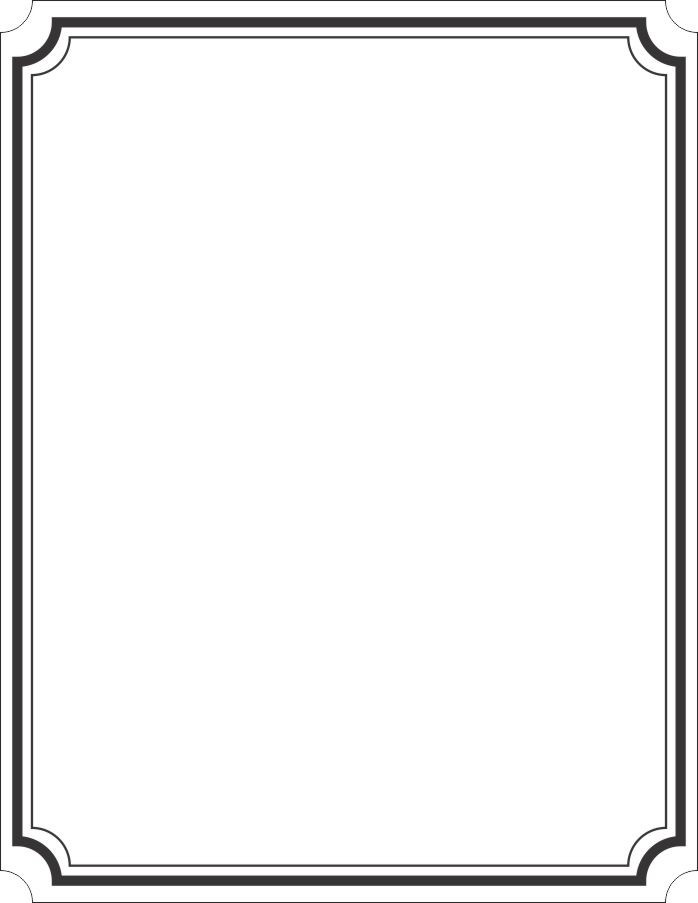             СОГЛАСОВАНО:                                                УТВЕРЖДАЮ:              Глава                                                                                    Директор              Ерзовского городского поселения                                    МКУ «Ерзовский культурный центр»                         ______________ С.В.Зубанков                                         _______________ А.В.КузьминаПЕРСПЕКТИВНЫЙ ПЛАН МУНИЦИПАЛЬНОГО КАЗЕННОГО УЧРЕЖДЕНИЯ «ЦЕНТР КУЛЬТУРНОГО, СПОРТИВНОГО И БИБЛИОТЕЧНОГО ОБСЛУЖИВАНИЯ НАСЕЛЕНИЯ ЕРЗОВСКОГО ГОРОДСКОГО ПОСЕЛЕНИЯ »  на 2019 годр.п. Ерзовка1. Организационно – хозяйственная работа, работа с кадрами.3. Методическая работа.ПО УКАЗУ ПРИЗЕДЕНТА РОССИИ ВЛАДИМИРА ВЛАДИМИРОВИЧА ПУТИНА2018 – 2027 ГОДЫ ОБЪЯВЛЕНЫ ДЕСЯТИЛЕТИЕМ ДЕТСТВА В РОССИИ2019 ГОД ОБЪЯВЛЕН ГОДОМ ДАНИИЛА ГРАНИНА В РОССИИВ СВЯЗИ СО 100-ЛЕТНИМ ЮБИЛЕЕМ ПИСАТЕЛЯ2019 ГОД ОБЪЯВЛЕН ГОДОМ ТЕАТРА В РОССИИПлан культурно-досуговых мероприятий по основным направлениям работыМероприятия по пропаганде государственных праздников. Работа с детьми и подростками Работниками МКУ «ЕКЦ» ведётся работа с детьми и подростками по направлениям:Традиционная народная культураПатриотическое воспитаниеДуховно-нравственное развитиеЗдоровый образ жизни и профилактика безнадзорности и правонарушенияРазвлекательные и игровые программыРазвитие художественного творчества«Когда мамы дома нет» игровая программа для детей	«Ура каникулы»» развлекательная программа посвященная дню защиты детейДень защиты окружающей среды «День леса» познавательная программа для детейТематическая программа, посвящённая Дню Победы советских войск в Великой Отечественной войне 	 «Что значит быть патриотом!»Познавательная программа ко дню Славянской культуры и письменности «На Руси учились так!»Соревнования на свежем воздухе «Спортивный калейдоскоп»	Вечер-размышление о русском народе, посвящённый  Дню России «Россия, Русь! Храни себя! Храни!»Игровая театрализованная программа «День рождения Бабы-Яги»Развлекательная программа «Снова лето к нам пришло».Развлекательная программа «Праздник мороженого»Игра-путешествие «Герои любимых мультфильмов в Школе Вежливых наук»Игровая программа «Весёлые старты с Мистером Здоровяком»Праздник русской игрушки «Игрушкины потешки». Интеллектуально-познавательная программа  «Встреча со старым пиратом».Туристический слёт «Карта острова Здоровье»Патриотическая квест-игра «Почта поколений»«Один день  сказок» познавательная программаМузыкальная викторина по детским песням«Осенний марафон» осенний бал для детейНовогодняя ёлка для детей «Сверкай огнями ёлка»Работа с молодежью Работа  с молодёжью в МКУ «ЕКЦ» осуществляется  по направлениям:Традиционная народная культураПатриотическое воспитаниеДуховно-нравственное развитиеЗдоровый образ жизни и профилактика правонарушенияРазвлекательные и игровые программыРазвитие художественного творчестваВечер караоке «Новогодний марафон»	 Работа с семьей. Семейные мероприятия нацелены на укрепление института молодой семьи и престижа семейной жизни; на повышение роли семьи в жизни общества; пропаганду здорового образа жизни, популяризацию форм семейного досуга.6.  Работа с пожилыми людьми. Вечер-встреча  для людей с ограниченными возможностями «От сердца к сердцу»                                           Выставка творчества  людей с ограниченными возможностями «Будущее для всех»	Тематическая встреча, посвященная Всемирному дню здоровья«Жизнь прекрасна» концертная программа для пожилых людейПосиделки «Мы за чаем не скучаем»Литературно-музыкальная композиция «Я помню вальса звук прелестный»Вечер за чашкой чая «Здоровая жизнь – мудрая зрелость»Вечер отдыха «Песни нашей молодости»Познавательный вечер-вспоминание  «Деревенька моя деревянная дальняя»Встреча за чаем «Как здорово, что все мы здесь сегодня собрались», посвящённая дню пожилого человека.Вечер-встреча, посвященная Международному дню борьбы  за права инвалидов	Посещение на дому ветеранов ВОВ, тружеников тыла «Мы не забудем»Вечер отдыха для тех  кому за «Вера, Надежда, Любовь»	Встреча со специалистом социальной службы« Яблочный спас» посиделки для пожилых людей	Праздничный концерт, посвященный Международному  дню пожилого человека 	« Жизнь только начинается»Тематический час, посвященный Всемирному Дню инвалидов « Я вам дарю тепло своей души»	«Рождественские  посиделки»  для пожилых людейРабота с инвалидами. Мероприятия в рамках охраны окружающей среды. Мероприятия по профилактике наркомании Мероприятия по профилактике правонарушений безнадзорности, беспризорности Мероприятия по профилактике экстремизма  Мероприятия по пропаганде здорового образа жизни, занятий физкультурой и спортом Приоритетные направления работыМКУ « Ерзовского культурного центра»:- патриотическое воспитание подрастающего поколения;-сотрудничество с общественными молодежными организациями и объединениями;-профилактика наркомании, экстремизма и других асоциальных явлений в молодежной среде, пропаганда здорового образа жизни (со школой)-развитие молодежной культуры, поддержка талантливой молодежи и развитие творческих молодежных инициатив, формирование инфраструктуры молодежного досуга.-развитие современных форм организации культурного досуга с учетом потребностей различных социально-возрастного групп населения.-формирование духовно-нравственных ориентиров населения.-развитие и пропаганда народной культуры.- сохранение культурных ценностей и традиций народов РФ.-пропаганда здорового образа жизни.Основные направлениями и задачами деятельности являются:Основными задачами будут являться:-совершенствование исполнительного мастерства коллективов художественной самодеятельности;-работа с народными умельцами;-участие в районных и областных мероприятиях;-повышение качества и эффективности проводимых массовых мероприятий.Культурно - досуговая деятельность.Развитие клубов по интересам:-Клуб красоты и здоровья «Ерзовские девчата»-Клуб « Молодые сердца»-Литературно-поэтический клуб  « Родники»Развитие кружков художественной самодеятельности:- народный самодеятельный ансамбль русской песни « Берегиня»;- спутник ансамбля «Берегиня» - фольклорный  коллектив «Скоморошины»;- ансамбль   «Гармония»; -танцевальная группа  « Радуга» (2 состава);-театрально-танцевальный кружок «Зазеркалье»;-кукольный театр «Матрешка»;-волонтерское движение «ЖИЗНЬ»;-студия лепки «Волшебные ручки»;-«пейнтбол»-волейбол;-баскетбол-секция «школа Шотокан Каратэ»-ФК «Атлетик»;-ФК «Атлетик 2»;- «Настольный теннис».ЯнварьХудожественный руководитель 		                                     О.П. ДайнатоваМероприятиесрокиответственныйответственныйответственныйСоставление сметы расходования финансов на 2020 г.октябрьдиректор, бухгалтердиректор, бухгалтердиректор, бухгалтерПроведение инвентаризации.Январь, июльподотчетные лица, бухгалтерподотчетные лица, бухгалтерподотчетные лица, бухгалтерСписание инвентаря.в течение годадиректор, бухгалтердиректор, бухгалтердиректор, бухгалтерСоставление и утверждение расписания занятий.январьхуд. руководительхуд. руководительхуд. руководительЗаключение договоров с руководителями и другими работниками платных формирований.январьдиректордиректордиректорЗаключение дополнительных соглашений с индивидуальными предпринимателями и общественными организациями на творческий год.январьдиректордиректордиректорЗаключение договоров с родителями детей, занимающихся в клубных формированиях.сентябрьдиректордиректордиректорСоставление перспективных планов для творческих коллективов, спортивных секций, любительских формирований.декабрьхуд. руководитель, руководители коллективовхуд. руководитель, руководители коллективовхуд. руководитель, руководители коллективовПроведение инструктажей по ТБ, охране жизни детей, пожарной безопасности.2 раза в годспециалист по охране трудаспециалист по охране трудаспециалист по охране трудаСоставление и утверждение графика отпусков.ноябрь-декабрьдиректордиректордиректорПроведение общих собраний и заседаний работников ЕКЦ.еженедельнодиректордиректордиректорТекущий ремонт:1. Косметический ремонт помещений.июль, августдиректордиректордиректор2. Замена арматуры для смывных баков, сливных труб  в туалетах.июнь-июльдиректордиректордиректорМероприятия по охране труда, технике безопасности и пожарной безопасности:1. Проведение учений с работающим персоналом и детьми по эвакуации в случае ЧС.сентябрь, апрельспециалист по охране трудаспециалист по охране трудаспециалист по охране труда2. Проведение инструктажей по технике безопасности, пожарной безопасности и охране жизни и здоровья детей.ежеквартальноспециалист по охране трудаспециалист по охране трудаспециалист по охране труда Проведение аттестации рабочих мест.в течение годаспециалист по охране трудаспециалист по охране трудаспециалист по охране труда Проведение аттестации сотрудников.в течение годадиректордиректордиректорОборудование и приведение в соответствие мест общего пользования.в течение годаОборудование и приведение в соответствие мест общего пользования.Оборудование и приведение в соответствие мест общего пользования.Оборудование и приведение в соответствие мест общего пользования.Приобретения:1.Инвентарь.директордиректордиректор2. Технические средства.директордиректордиректор3.Хозяйственные нужды.директордиректордиректор4.Канцелярские товары.директордиректордиректор5.Расходные материалы.директордиректордиректорКультурно-массовые мероприятия.худ. руководительхуд. руководительхуд. руководитель2. Контрольно-аналитическая работа2. Контрольно-аналитическая работа2. Контрольно-аналитическая работа2. Контрольно-аналитическая работа2. Контрольно-аналитическая работа2. Контрольно-аналитическая работа2. Контрольно-аналитическая работаПроведение опроса пользователей МКУ «Ерзовский культурный центр» на предмет удовлетворенности качеством услуг. Проведение опроса пользователей МКУ «Ерзовский культурный центр» на предмет удовлетворенности качеством услуг. Проведение опроса пользователей МКУ «Ерзовский культурный центр» на предмет удовлетворенности качеством услуг. январь-март апрель-июнь сентябрь-декабрь директор директор Заседания Художественного совета: Заседания Художественного совета: Заседания Художественного совета: - информирование руководителей творческих коллективов и спортивных секций об утверждении перспективного плана мероприятий на 2019 год, назначение ответственных за их выполнение; - обсуждение и решение вопросов об организации и проведении мероприятий, отчетных концертов. - информирование руководителей творческих коллективов и спортивных секций об утверждении перспективного плана мероприятий на 2019 год, назначение ответственных за их выполнение; - обсуждение и решение вопросов об организации и проведении мероприятий, отчетных концертов. - информирование руководителей творческих коллективов и спортивных секций об утверждении перспективного плана мероприятий на 2019 год, назначение ответственных за их выполнение; - обсуждение и решение вопросов об организации и проведении мероприятий, отчетных концертов. январь художественный руководитель, директорхудожественный руководитель, директор- подготовка учреждения к началу творческого года, составление планов работы и расписания занятий каждого коллектива, - составление графика организационных сборов руководителями коллективов.- подготовка учреждения к началу творческого года, составление планов работы и расписания занятий каждого коллектива, - составление графика организационных сборов руководителями коллективов.- подготовка учреждения к началу творческого года, составление планов работы и расписания занятий каждого коллектива, - составление графика организационных сборов руководителями коллективов.декабрь художественный руководитель художественный руководитель - информирование руководителей учреждения о подготовке к проведению «Посвящения в юные кружковцы», утверждение сценарного плана; - обсуждение вопросов по организации микс - программы в рамках проведения Всероссийской культурно-просветительской акции «Ночь искусств». - информирование руководителей учреждения о подготовке к проведению «Посвящения в юные кружковцы», утверждение сценарного плана; - обсуждение вопросов по организации микс - программы в рамках проведения Всероссийской культурно-просветительской акции «Ночь искусств». - информирование руководителей учреждения о подготовке к проведению «Посвящения в юные кружковцы», утверждение сценарного плана; - обсуждение вопросов по организации микс - программы в рамках проведения Всероссийской культурно-просветительской акции «Ночь искусств». октябрь художественный руководитель художественный руководитель Проверка и анализ ведения «Журналов учета работы коллективов» с целью контроля посещаемости, наполняемости групп, выполнения перспективного и методического планов, внесения рекомендаций. Проверка и анализ ведения «Журналов учета работы коллективов» с целью контроля посещаемости, наполняемости групп, выполнения перспективного и методического планов, внесения рекомендаций. Проверка и анализ ведения «Журналов учета работы коллективов» с целью контроля посещаемости, наполняемости групп, выполнения перспективного и методического планов, внесения рекомендаций. 1 раз в 3 месяца художественный руководитель художественный руководитель Посещение и анализ открытых занятий творческих коллективов и спортивных секций. Посещение и анализ открытых занятий творческих коллективов и спортивных секций. Посещение и анализ открытых занятий творческих коллективов и спортивных секций. в течение года директор, художественный руководитель директор, художественный руководитель Фотосъемка крупных мероприятий, концертных программ, конкурсов и соревнований, проводимых как в МКУ, так и на других площадках, с целью их дальнейшего анализа. Фотосъемка крупных мероприятий, концертных программ, конкурсов и соревнований, проводимых как в МКУ, так и на других площадках, с целью их дальнейшего анализа. Фотосъемка крупных мероприятий, концертных программ, конкурсов и соревнований, проводимых как в МКУ, так и на других площадках, с целью их дальнейшего анализа. в течение годахудожественный руководительхудожественный руководительРазмещение информации с фото на интернет-сайтах. Размещение информации с фото на интернет-сайтах. Размещение информации с фото на интернет-сайтах. в течение года художественный руководительхудожественный руководительУчастие в работе жюри на мероприятиях, проводимых учреждениями культуры и образования. Участие в работе жюри на мероприятиях, проводимых учреждениями культуры и образования. Участие в работе жюри на мероприятиях, проводимых учреждениями культуры и образования. в течение года руководители творческих коллективов руководители творческих коллективов Написание статей в СМИ, размещение информации с фото на сайтах о деятельности творческих коллективов и спортивных секций и проведении мероприятий учреждения. в течение года худ. руководитель Подготовка и проведение Художественных советов. согласно плану худ. руководитель Подготовка отзывов, развернутых рецензий сотрудникам творческих коллективов учреждений культуры. в течение года худ. руководитель Сбор, обработка, учёт и хранение сценарного материалав течение годахуд. руководитель Изучение культурно-досуговых запросов населения и уровня удовлетворённостив течение годахуд. руководитель Оформление тематических папок, альбомовв течение годахуд. руководитель Мероприятия, посвященные 74-й годовщине Победы в Великой Отечественной войне  Мероприятия, посвященные 74-й годовщине Победы в Великой Отечественной войне  Мероприятия, посвященные 74-й годовщине Победы в Великой Отечественной войне  «200 дней мужества» - брейн-ринг, посвященный 74-летию победы в Сталинградской битве. «Сталинградский дневник» - Урок мужества. «Одна для всех война, одна на всех победа!» - выставка фото и архивных документов.«Мы помним!» - торжественное мероприятие, посвященное Дню Победы. «Лейся песня фронтовая» - концертная программа Участие творческих коллективов в концертных программах, посвященных Дню Победы. «России мужества не занимать!» - праздничная спортивная программа, посвященная Дню Защитника Отечества. Участие творческих коллективов в тематической программе «Сильна Россия славою сынов». «Праздник Весны и Труда» - первомайская панорама. «Одна для всех война, одна на всех победа!» - выставка фото- и архивных документов.«Мне с малой родиной Россия вся видна» - выставка рисунков, посвященная Дню России. «Мы рисуем триколор!» - акция, посвященная Дню государственного флага Российской Федерации. "История государства российского» - брейн-ринг, посвященный государственной символике России. «И в песне, и в сердце - Россия!» - концертная программа творческих коллективов, посвященная Дню народного единства. «Да здравствует Детство!» - праздничная игровая программа, посвященная Десятилетию детства в России. Творческая мастерская по изготовлению рождественских сувениров «Рождественский сундучок»Познавательная программа, к Международному Дню Спасибо «Пусть в этот день спасибо – за всё и всем мы скажем».Литературно-музыкальная гостиная «Золотые страницы Родины»Интеллектуально-познавательное шоу. «Марафон идей».Игра-викторина с загадками. «Сто тысяч почему».Конкурс военной песни и стихов, посвящённый 76-летию разгрома советскими войсками немецко-фашистских захватчиков в Сталинградской битве «Война впечатана в страницы»Литературный вечер «Поэт Чародей»Спортивно-игровая дискотека «Двигайся больше».Конкурс рисунков «Счастье моей семьи»«Курс молодого бойца» - спортивно - игровая программа. Новогоднее представление «Пусть сбудутся все ваши мечты»Концертная программа «Тепло маминых рук»Праздничный концерт «Хвала рукам, что пахнут хлебом»Игровая программа ко Дню матери «Мамы разные нужны, мамы всякие важны»Игровая программа «В здоровом теле – здоровый дух»Урок-игра с викториной по правилам дорожного движения. «Азбука безопасности».Конкурсно-игровая программа для детей «Маленькая принцесса». Познавательный час «Символы государства»« Ах, эти вредные привычки» уроки про здоровьеВыставка детского творчества «Встреча русской зимы»Развлекательная программа для детей «Зимняя сказка»Детский утренник «Что такое Новый год?»Игровая программа «Новогодний серпантин»Новогодняя программа для молодежи «В гостях у Деда Мороза и Снегурочки»Интеллектуальная игра для обучающихся и педагогов Ерзовской СОШ   «Наш дом - планета Земля» Праздник смеха « Смеяться разрешается»Игра-путешествие, посвященная Дню космонавтики «Летим в космос!»Ролевая игра «Я приглашаю вас на танец». В рамках Международного дня танцевПознавательная программа «Путешествие по дорогам здоровья», посвящённая Всемирному дню ЗдоровьяСпортивная эстафета «В некотором царстве, в спортивном государстве»Международный день детской книги «О сказках в шутку и всерьёз»Ретро дискотека «Любимые мелодии»Танцевальный вечер для молодежи «Чтобы тело и душа были молоды»Вечерние посиделки «Причал добра, любви и счастья»«Праздник всех праздников»- познавательно-развлекательная программа для обучающихся 5-9 классов«Эрудит-квартет» - отборочные туры Чемпионата интеллектуалов. «В Татьянин день»- День отдыха для молодежиПознавательное мероприятие «Герои мирных времён»Акция против курения и алкоголизма среди молодёжи. «Сок-шоу».Анкетирование «Ценности вашей жизни»Фольклорный праздник «Во горнице, во светлице»Квест-игра «Мы за здоровый образ жизни»Игровая программа ко дню студента «Привет студенты! Как дела?»Международный день русского  языка «Мат не наш формат».Вечер старинных игр или «Во что играли наши бабушки»Игровая программа «Кофейный турнир»« Волшебный цветок счастья» - игровая программа к Дню влюбленныхДжемы по брейк-дансу для подростков. « Правила хорошего «дурного» тона» –игровая программаПознавательная  программа для молодёжи «Ну ты даёшь, молодежь»«Никотин убивает» - вечер антинаркотической направленностиКраеведческий час «Наш край родной в стихах и прозе»Тематическая программа «Учусь быть гражданином России»Игровая программа «Жемчужина здоровья»Турник знатоков «Забытая старина»Час фольклора  «Бабушкины песни – в сердце с колыбели»Праздник , посвящённый Всемирному Дню здоровья «В здоровом теле, здоровый дух»Урок мужества «И девушки наши проходят в шинелях» ( по книге Б. Васильева «А зори здесь тихие»)Развлекательная программа «Свистать всех наверх»Час старинных забав «Богатырские потехи»Вечер отдыха «Лето, пора молодых»Агитационная бригада «Здоровый образ жизни – выбор молодёжи 21 века»Игровая программа «Танцуй и веселись»Тематическая программа, посвящённая Дню памяти и скорби «Но помнит мир спасённый…»Развлекательная программа «Маленькие радости большой семьи», ко Дню семьи, любви и верностиСпортивный праздник «Наша молодёжь – выбирает ЗОЖ»Игровая программа  «Как солнце заиграло, так пришёл к нам Купало».Вечер-встреча поколений «Победа в сердце каждого живёт»Познавательная вечеринка «Развлечение молодёжи от 19 века до наших дней»День здоровья с конкурсной  программой «Робинзонада»Конкурсная программа «Учись студент, и отдыхай»Познавательный час о профилактике вредных привычек  «Страшное зелье».Лекторий по профилактике правонарушений и преступлений «Старая тема на новый лад».Вечер памяти «Не отнимайте солнце у детей», посвящённый Дню солидарности в борьбе с терроризмомПознавательная программа «Не красна изба рушниками»Фотовыставка «Мой поселок от истоков к современности»Игра-соревнование «Здоровье – богатство на века»Развлекательная программа «Мы умеем отдыхать»Тематический час «В единстве наша сила», посвящённый Дню народного единстваСпортивные состязания «Разгоняй движеньем лень»Познавательный час «Венец всех ценностей - семья»Выставка изделий ДПИ «Рукодельные чудеса»Музыкальная гостиная «Солдатская завалинка», посвящённая Дню неизвестного солдатаТанцевально-развлекательная программа «Вечер дружбы»Открытый диалог с настоятелем храма «Духовные ценности молодого поколения»Тематическая программа «Я люблю тебя жизнь», посвящённая Международному Дню борьбы со СПИДом«Сядем рядком, поговорим ладком» вечер отдыха для молодежиТематические брейн-ринги. «Эрудит-квартет» - финал Чемпионата интеллектуалов. «Веселись, ребятки, наступили Святки!» - святочные посиделки. «Илья Муромец в поисках Деда Мороза» - театрализованное представление. Семейный вечер «Моя семья».«Едет Ваня в красной шапке». Фольклорно-литературный праздник.«Дочки-матери» - концертная программа.«Здравствуй, светлая Пасха!» - концертная программа  для семейного прослушивания. Игровая программа для семейных команд «Чёрный кот, белая кошка».День смеха развлекательная программа для детей, молодежи «Смех для всех»«Где мы - там праздник!» - концертная программа  для родителей, посвященная Десятилетию детства в России. Отчетный концерт коллектива народного ансамбля «Берегиня». Игровая программа, посвящённая Международному Дню семьи  «Дом, который построим мы».Троицкие посиделки «Лета, лета, вылазь из под клета».Конкурсная семейная программа «Как хорошо, что есть семья»Открытые уроки в творческих коллективах и спортивных секциях. Праздничное мероприятие, посвященное Дню РоссииЧас семейного общения «О родных и близких»Вечер отдыха для молодых семейных пар «При свечах с любовью».Семейный праздник на природе «Арбузник».Концертная программа «Ночь кино»«Калейдоскоп семейного досуга»  игровой вечерКонкурс семейных пар-ветеранов  «Бабушка рядышком с дедушкой».«День Ерзовского помидора» - томатный микс. «Все соседи - в гости к нам!» - праздничная программа ко Дню поселка. Микс - программа в рамках проведения Всероссийской культурно-просветительской акции «Ночь искусств». Семейные посиделки «Всему начало отчий дом».Игровая программа для детей, родителей и бабушек  «7-я».«Я танцевать хочу!» - праздничная программа,  посвященная Десятилетию детства в России. «Мы теперь кружковцы!» - праздничная программа, посвященная воспитанникам 1-го года обучения в творческих коллективах и спортивных секциях учреждения, посвященная Десятилетию детства в России. «Рожденное любовью слово «мама»!» - праздничная концертная программа, посвященная Дню матери. «Ты и я - мы с тобой друзья!» - праздничная игровая программа ко Дню матери. «Мастерская Деда Мороза» - выставка декоративно-прикладного творчества для всей семьи. «Самая добрая елка!» - новогодняя развлекательная программа для и их родителей. Культурно-досуговые программы в семейном Клубе творческого общения «Пятница". Новогодний праздничный концерт «Чудеса под Новый год!»Культурно-досуговые программы для членов Клуба пожилого человека: - «Начались Святки: гаданье да колядки!» - зимние посиделки; - «Секрет бабушкиного сундука» - поучительные истории возникновения народных кукол; - «Неюбилейный вечер Исаака и Максима Дунаевских» - литературно-музыкальная программа; - «Встречи на завалинке» - концертная программа ансамбля. - «Люди пожилые - сердцем молодые!» - концертная программа, посвященная Дню пожилого человека; - «Пусть запоют и души, и сердца!» - концерт ко Дню народного единства; - «Как встречают Новый год люди всех земных широт?» - развлекательная программа. «Святочные гуляния» - игровая программа. «Мы идем в дневной дозор!» - праздничная игровая программа для юных защитников Родины. «Шляпное сражение» - познавательно-развлекательная программа. «Секреты обычных вещей» - познавательная видеопрограмма. «Поём вместе с нами!» - концертная программа. «Много солнца не бывает!» - развлекательная игровая программа. «Самый лучший летний день» - праздничная программа, посвященная Дню защиты детей. «Расписание на завтра» - праздничная игровая программа. «Лукошко, полное чудес!» - игровая развлекательная программа. «Новый год у ворот!» - праздничная развлекательная программа. «Листая страницы Красной книги» - просветительская программа. «Флора и фауна родного края» – брейн-ринг. «Про усатых и хвостатых» - познавательно-развлекательная программа. «К правильному выбору – вместе!» - брейн-ринг в рамках  дня профилактики СПИДа.«Стоп, СПИД» - беседа в рамках проведения Всероссийской акции по борьбе с ВИЧ-инфекцией. «Да здравствует радость спортивных побед!» - игровая программа. «Марш-бросок навстречу жизни» - показательные выступления спортивных секций. Соревнования по брейк-дансу. Организация каникулярного отдыха, досуга и занятости детей. «России мужества не занимать!» - праздничная спортивная программа, посвященная Дню Защитника Отечества. «Скажи жизни: «Да!» - брейн-ринг для учащихся Ерзовской СОШ. «Возраст тревог и ошибок» - брейн-ринг для учащихся с ограниченными возможностями здоровья. «На всех парусах - в лето!» - праздничная программа, посвященная окончанию учебного. «Каникул у здоровья не бывает!» - игровая программа. «Мы снова идем в школу!» - праздничная игровая программа. «Перезагрузка. Вне школьной программы» - урок-предупреждение о вредных привычках. Культурно - досуговые тематические мероприятия из познавательного цикла «Вокруг Света». «Начни день со спорта!» - игровые состязания. «Мы будем чемпионами!» - спортивно-игровая программа. «Большие гонки-2019» - спортивные состязания. Конкурс социальной рекламы «Сегодня модно быть здоровым»Беседа с подрастающим поколением«Здоровье не купишь – его разум дарит»Тематическая беседа «Коварные разрушители здоровья»Выпуск буклетов по антинаркотической пропагандеПознавательный час «Здоровым быть – век долгий жить»Анкетирование в рамках акции «Родной край без наркотиков!»Беседа с обучающимися Ерзовской СОШ«Маленькие слабости - ответственность большая»Акция, посвященная  Международному Дню без табака «Мир без дыма»Акция, посвященная Международному  Дню  борьбы с наркоманией «Волна здоровья»Показ фильма «Игла»Тематический час по пропаганде здорового образа жизни «Зло зовется алкоголь»Социальная реклама «Где опьянение – там и преступление»Тематическая программа к Всемирному дню борьбы со СПИДом «Здоровый я- здоровая страна»Диско программа для молодежи «Жизнь прекрасна»Спортивно-развлекательная программа  «Будем спортом заниматься»Спортивно-игровая программа, посвящённая Всемирному Дню Здоровья «Формула Здоровья»Флэш-моб «Зарядка от нас – здоровье для вас»Поход на природу «Мы дети твои, дорогая земля»Экологический субботник «Здоровье и труд вместе идут»Круглый стол «Добрые советы для вашего здоровья»Спортивно-игровая программа «Мы выбираем спорт»Игровая программа «Футбол в стиле диско»№Наименование мероприятия ДатаМесто проведения 1Дискотека для детей «Новогодние огни».06.01Культурный центр2Игровая программа «День детского кино»08.013Игровая программа «Выходи на улицу»12.01Парк М.Архангела4Кн. выставка «Семейному чтению – наше подчтение»5Развлекательная программа  «Славим Рождество Христово»18.01Детский сад «Ромашка»6Хоккей. Турнир «Битва на льду».19.017Игровой турнир, беседа «Игра – это спорт»8Военно-патриотический квест «Готовы Родине служить!»9Урок мужества «Нам жить и помнить» 10Познавательная программа, к Международному Дню Спасибо «Пусть в этот день спасибо – за все и всем мы скажем»11Хоккей с мячом. Турнир «Битва на льду».12«Татьянин день»- для молодежи и подростков25.01Культурный центр13Поэтический вечер «Театр книги о Татьяне»14Заседание клуба «Молодые сердца»26.01Библиотека15Беседа «История возникновения родного прселка»16Книжная выставка «К здоровью с книгой»17Литературно-музыкальная гостиная «Золотые страницы Родины»18Театральное представление «Под чистым небом Рождества»19«Время настольных игр». Часы отдыха.20Заседание клуба красоты и здоровья «Ерзовские девчата»29.01Культурный центр21Патриотическая акция «Блокадный Ленинград» к Дню воинской славы России в рамках Десятилетия Детства в России22Просмотр мультипликационных фильмов23«Волшебница – зима» - викторина24Открытый урок ЗОЖФевральФевральФевральФевраль№Наименование мероприятия ДатаМесто проведения 1Праздничный концерт «Слава Великому Сталинграду!»02.02Ерзовская СШ2Возложение венков02.02р.п.Ерзовка, п.Виновка3Всероссийская акция «200 минут чтения»02.02КЦ4Визит к  детям Сталинграда  на дом.р.п.Ерзовка, п.Виновка5Тематическая беседа «Они сражались на Ерзовской земле»01.02. - 02.02.КЦ6Акция «Георгиевская ленточка»02.027Конкурс стихов о войне « Все помнится, ничто не забыто»8«Одна для всех война, одна на всех победа!» - выставка фото и архивных документов9Игровая программа «Следствие ведут колобки или в поисках счастья».07.02КЦ10Хоккей. Турнир «Играют все»11Визиты к читателям с ограниченными возможностями «Книга в каждом доме»12Литературный час «Сталинград в стихах и прозе»13«200 дней мужества» - брейн-ринг. посвященный 74-летию победы в Сталинградской битве.14Фотовыставка « Я за спорт»11.02КЦ15«Любовь волшебная страна!» -  программа для молодежи ко дню всех влюбленных14.02Ерзовская СШ16Вечер-встреча  ко Дню воинов-интернационалистов «Война у каждого своя»15.02Культурный центр17«Время настольных игр». Часы отдыха.18Вечер-встреча семей поселка Ерзовка «Моя семья- мой храм священный»16.02Культурный центр19Литературный вечер «Никто не забыт, ничто не забыто», посвященный памяти героя А.П.Гончарова.20Военно-спортивные игры «Мы защитники Отечества».21фотовыставка «Лучший папа»18.02КЦ22Беседа «Профилактика суицидального поведения у подростков»23Выставка рисунка « Мой папа»18.02КЦ24Праздничный концерт посвященныйДню Защитника Отечества   «Служу России!»22.02.Ерзовская СШ25Открытый урок ЗОЖ. Всемирный день борьбы против рака26Познавательное мероприятие «Что мы знаем о Боге?»25.02КЦ27Урок мужества «Сталинградский дневник»28Показ  театрализованных  программ «Доблести и Славы рубежи»25.02КЦ29Беседа «Тайны и  загадки природы»30Встречи с участниками ВОВ, вдовами ветеранов и тружениками тыла26.02КЦ31Тематический вечер для людей старшего поколения и людей с ОВЗ «Я честью этой дорожу», посвященный Дню воинской славы России.27.02Культурный центр32Познавательная экскурсия для дошкольников «Край, в котором я живу»28.02Культурный центрМартМартМартМарт1Праздничный концерт  посвященный8 марта.2«Для милых дам»  час поэзии для жителей поселка3Акция «Поздравь маму поселка»4Выставка-беседа «Новинки книг о спорте»5«Масленица гуляет семь дней» -игра-викторина6«Путешествие в страну Масленица» - познавательный час7«Дорогая наша гостья Масленица» - игровая программа8Краеведческий час «Ты родился на этой земле»9Концертная программа, посвященная Воссоединению Крыма с Россией.10Выставка рисунков « виды спорта»11«Книжкина неделя шагает по планете»12Выставка - беседа «Путешествие в прошлое христианских праздников», посвященные Дню православной книги13Акция «Весенняя неделя добра»14Турнир по киберспорту «Золотой джойстик».15Беседа « Что такое театр»16Встреча обучающихся  9-11 классов у выставочной экспозиции «Ведь у войны не детское лицо».17Мисс «Ерзовка»18Час лирики «Друзья души моей»19День работников ЖКХЗал адм-ции20Познавательное мероприятие «Что я знаю о своем родном крае?»21Поздравление на дому вдов, погибших ветеранов «Годы летят, а память остается»22Тематический час «Мы против наркотиков!»23Акция, посвященная Всемирному дню поэзии «Открытый микрофон»24Фотовыставка «Пришла весна»25День культурного работника «Гордимся мы профессией своей»26День театра27Беседа «Не садись на иглу»28Конкурс рисунков «Крым = Россия»29Открытый урок ЗОЖ. Международный день борьбы c наркоманией30«России мужества не занимать!» спортивная программаАпрельАпрельАпрельАпрель11 апреля «С днем смеха!»»- игровая программа для детей и взрослых01.04КЦ2Игра «Крокодил»3Всемирный день смеха «Весёлые старты»4«Путешествие по дорогам
здоровья» — (к Всемирному дню здоровья)5Спортивная эстафета «В некотором царстве, в спортивном государстве»6Ежегодная акция «Дерево Победы»7Турнир по Баскетболу «Оранжевый мяч»8Выставка рукоделия «Пасхальное чудо»9Мастер- класс « Учимся танцевать»10«Сильна Россия славою сынов» тематическая программа11Мастер-класс « Учимся петь»12Всероссийская ежегодная социально-культурная акция «Библионочь»13«Я приглашаю вас на танец» ролевая игра в рамках Международного дня танцев14Агитбригада, акция «Сделай правильный выбор»15Турнир по Волейболу «Ерзовская земля»16Всемирный день книги (экскурсия в библиотеку)17Парень нашего поселка «Крепкий орешек»18Заседание клуба «Родники»19Заседание клуба «Ерзовские девчата»20Международный день спорта. на благо развития и мира. Спорт-программа21Литературный час «Первые полеты в космос»22Фото-выставка «В объективе край родной»23Беседа «По дороге к здоровью»24Тематический час «Вестники радости и весны», посвященный Дню птиц.25Тематический час «Зона отчуждения. Чернобль»26Выставка «Перелистай страницы книги православной»27Беседа «Здоровье – жизнь»28Выставка «Пусть всегда будет завтра»29Открытый урок ЗОЖ. Всемирный день здоровья30Игра-викторина с загадками «Сто тысяч почему»МАЙМАЙМАЙМАЙ1Вахты памяти у стел, обелисков, памятников «А зори здесь тихие»01.04-30.10 2«Праздник Весны и Труда» первомайская панорама3Выставка детских рисунков «О войне расскажут дети»4Акция «Подарки ветеранам»5Экскурсии в музей6Акция «Георгиевская ленточка»7Акция «Бессмертный полк»8Военно-спортивная игра «Зарница»9«Мы помним!» - торжественное мероприятие, посвященное Дню Победы.10Конкурс рисунков на асфальте11Конкурс письма «Письмо прадедушке»12Кинофестиваль «Сталинградская сирень»13Концерт «Лейся песня фронтовая»14VIII Турнир по волейболу. «Команда нашего двора».15Фотовыставка «Любимая мамочка»16Концерт, посвященный Дню славянской письменности и культуры17Выставка «Главная улица Ерзовки»18Возложение венков19Визит к вдовам участников ВОВ и детям Сталинграда на дому20Литературный марафон «Летопись победы» 21VIII Турнир по баскетболу. «Команда нашего двора».22Экскурсия «Нам дороги эти позабыть нельзя» для воспитанников детского сада «Ромашка» на братскую могилу23Беседа «Улица героя земляка»24Детский конкурс рисунка «Мир глазами детей»25Познавательный час «Живи источник»26Досуговое мероприятие .«Время настольных игр».27Книжная выставка «Новинки литературы»28Тематический час «Моя профессия – библиотекарь»29Выставка «Библиотека – волшебное место…»30Акция «Поставим преграду табачному яду»31VIII Турнир по футболу. «Команда нашего двора».32Урок мужества «Дети войны»33Беседа «Жизнь прекрасна без вредных привычек»34Тематическая экскурсия «Это нужно не мертвым, это нужно живым»35Участие в ежегодном конкурсе поэзии памяти М.К. Агашиной36Литературный час «Из детства помню я войну»37VIII Турнир по Роллер спорту «Команда нашего двора».38Кинолекторий - «А на войне как на войне»39Конкурсно-игровая программа «Передай добро по кругу»40Книжная выставка «Солдаты Отечества»41Познавательная  программа «Белый журавлик»42Игровая  программа « Я и вся моя семья»43Выставка народных умельцев родного поселка44Акция « Письмо маме»45День соседа46Заседание клуба «Молодые сердца»47Заседание клуба красоты и здоровья «Ерзовские девчата» 48Мастер-класс для вовлечения молодежи в работу СМИ «Уникальные интервью»49Беседа для старшеклассников «Рынок труда»50VIII Турнир по мини – футболу .«Команда нашего двора51VIII Турнир по армрестлингу «Команда нашего двора».52VIII Турнир по боксу. «Команда нашего двора».53Открытый урок ЗОЖ. Всемирный день без табакаИюньИюньИюньИюнь1Игровая программа, посвященная дню защиты детей  «Счастливые дети России!»2Познавательный час «Здравствуй лето»3Конкурс рисунков на асфальте «Рисуем лето»4Всемирный день велосипеда.5Фотосессия «# Я люблю тебя мама»6Спортивная программа «Независимый спорт»7Фотовыставка «Назад в прошлое» ( фото мамы с детства)8Фестиваль детского творчества «Таланты земли Ерзовской»9Акция «Литературная ночь»10«Да здравствует Детство!» игровая программа11Интеллектуальная игра «Пушкинский турнир»12Пушкинский балл13Соревнования на свежем воздухе «Спортивный калейдоскоп»14«История государства российского» брейн-ринг15Открытие детской летней площадки - интерактивная игровая программа для детей  «Да здравствуют каникулы!»16Праздничный концерт, посвященный дню независимости России. «Россия – Родина моя»17Роллер спорт.18Детский конкурс рисунков«Мир глазами детей»19Акция «Все начинается с мамы»20Летнее чтение «Летом некогда скучать, будем книжки мы читать»21«Что нужно знать о витаминах», «Энциклопедия витаминов»22Игровая программа «Здравствуй лето»23«Мы рисуем триколор!» Акция24Поселковая зарядка25Выставка « Книга – друг детства»26Досуговое мероприятие .«Время настольных игр».27Митинг, посвященный Дню памяти и скорби  « Свеча памяти»28Праздничный концерт, посвященныйДню молодежи.29Пенная вечеринка30Конкурс рисунка на асфальте «Мы за мир на земле»Парк 31День медицинского работника32Беседа «Не жалели жизни»33Выставка-беседа «Минувших лет святая память»34Открытый урок ЗОЖ. День здорового питания35Игровой час «Лето с природой»36Выставка «Православные чудеса»37Беседа «Мир без никотина»38Выставка «Эта память и рана»39конкурс «Я — гражданин России» для социализации молодежи40Викторина по ПДД «Зеленый свет»41Дискотека «Хиты нулевых»42Спортивные соревнования приуроченные ко дню молодёжи.ИюльИюльИюльИюль1«День безопасности  дорожного движения»2Праздничный концерт, посвященный дню Семьи, Любви и Верности «Вера, надежда, любовь»3Акция «Ромашка»4Турнир по шахматам. «Шах и мат».5Фотовыставка «В кругу семьи».6Выставка детских рисунков «Моё семейное дерево»7Час духовности «православные Пётр и Феврония»8Посиделки «Погадаем по ромашке»9Конкурс рисунков на асфальте «Моя семья»10Турнир по  пляжному волейболу11«Шоколандия» к всемирному Дню шоколада12Шоу мыльных пузырей13Сбор игрушек для детей  для малоимущих семей14Игровая программа «Самая дружная пара»15Литературно-музыкальная выставка-сказка по мотивам сказаний о Петре и Февронии16Фото-конкурс "Разноцветный мир моей семьи"17Мастер-класс "Открытка к празднику"18Международный день торта19Досуговое мероприятие «Время настольных игр».20Международный день шахмат21День почты22Игровая программа «День рождения Бабы-Яги»23Акция волонтерского отряда «Жизнь» «Не забудь о русском празднике!»24День крещения Руси25Ежегодный открытый турнир по пейнтболу «Львы пейнтбола»26Литературный квест «Сокровищница мудрости»27Дискотека 80-90х28Игровая программа посвященная дню дружбы29военно-патриотическая игра «Дорогами войны»30Игровая программа «Остров пиратов»31Веломарафон32Соревнования на роликах33Купальский вечерок34Развлекательная программа «Веселые клоуны»35Страна мультяшки36Международный день дружбы37Краеведческий час «Земля родная»38Выставка-беседа «Мир природы в русской литературе»39Беседа «Православные традиции»40Обзор новинок «Лето с книгой»41Открытый урок ЗОЖ. Международный день борьбы со злоупотреблением наркотическими средствами42Литературный квест «Сказочный мир»43День памяти В.Высоцкого44Дискотека «Мы будущее России»АвгустАвгустАвгустАвгуст1Детская интерактивная игра2День светофора3Акция «остановим огонь вместе»4Яблочный спас. Игровая программа5Творческий проект «Казачий край»6День Физкультурника7Игровая программа «Два клоуна»8День фотографии9Акция «Под флагом России»10Выставка поделок «Мир семейных увлечений»11Страна мультяшки12«До свиданье, лето!» игровая программа для детей13Обзорная выставка «История родного Ерзовского края»- для жителей района14Конкурс рисунков « Что для меня Россия»15Досуговое мероприятие «Время настольных игр».16В рамках акции «Ветеран глубинки» посещение на дому ветеранов ВОВ17Познавательный час «Мы замолкаем, глядя в небеса»18Выставка «Мастерская народных умельцев»19Конкурс рисунков «Я рисую мир»20Русская лапта21Литературный вечер «Поэт Чародей»22Праздник русской игрушки «Игрушкины потешки»23Выставка – беседа «Спас нерукотворный»24Беседа «Мы хотим жить»25Интерактивная игра «В гостях у сказки»26Акция «СМИ для молодых»27Спортивное мероприятие «Весёлые старты»28День физкультурника «Спорт-квест»29Дискотека «Хиты 90-х»30День подросткового кино31Открытый урок ЗОЖ. Физкультура32«И в песне, и в сердце – Россия!» концертная программаСентябрьСентябрьСентябрьСентябрь1День солидарности в борьбе с терроризмом2Всемирный день красоты. клуб красоты и здоровья «Ерзовские девчата»3Тематическая беседа «Терроризм – угроза общества»4Урок мужества «Вечно живые»5Мастер класс «Поздравительная открытка для мам»6Экскурсия «Книга – друг семьи»7«Активность – путь к долголетию» (ко Дню
физкультурника)8День поселка «Как не любить мне эту землю…»9Турнир по настольному теннису «Ракетка Ерзовки».10День дошкольного работника11Выставка «Мой край любимый»12Конкурс рисунков «Мой край любимый»13Вечерние посиделки «Причал добра, любви и счастья»14Открытый урок ЗОЖ. Всемирный день сердца15Экологический урок «Земля – наш общий дом»16Беседа «Православные праздники»17«Неделя безопасности дорожного движения»18Турнир по футболу младшей возрастной категории19Всемирная ежегодная образовательная акция «Добровольный диктант»20Выставка – беседа «Запишись в библиотеку»21Библиотечный урок «Скажем террору нет»22Экскурсия «Книга в страну знаний»23Поэтический час «Есенинский праздник»24Выставка «Учись, узнавай, удивляйся»25«Один день сказок» познавательная программа26Дорожное путешествие «Мой друг – светофор»27Спортивно-игровая дискотека «Двигайся больше»ОктябрьОктябрьОктябрьОктябрь1Праздничный концерт, посвященный дню пожилого человека « А годы летят….»2«Школа безопасности»3Турнир по киберспорту «Золотой джойстик».4«В спортивном теле –здоровый дух»5Участие в районном  фестивале православной культуры и народного творчества «Вера, Надежда, Любовь»6«С днем учителя» поздравительная акция7Конкурс чтецов в детском саду8Досуговое мероприятие «Время настольных игр».9кросс наций10Участие в конкурсе военно-патриотической песни и чтения « Виктория»11Беседа «Безопасность школьника в сети интернет»12Фотовыставка «Золотая осень»13Комплекс мероприятий, посвященных А.Н. Пахмутовой.-выставки-мероприятия в библиотеке-творческая лаборатория14День юных мастеров «Золотая осень»15Турнир по шашкам16Викторина для обучающихся «Мое родное место»17«Курс молодого бойца» спортивно-игровая программа18Конкурс военно-патриотической песни и чтений «Виктория – 2019»19Заседание клуба «Молодые сердца»20Беседа «История родного поселка»21Акция «Живи земля»22Открытый урок ЗОЖ. Всемирный день психического здоровья23Фольклорный час «Здравствуй, Батюшка Покров»24Выставка «Спасибо Вам, учителя!»25Семейный вечер отдыха «Книга – друг человека»26Акция «Живи земля»27«Традиции семейного чтения»28«Озорные истории»: библиогид по юмористическим рассказам (ко Всемирному дню улыбки 6 октября)НоябрьНоябрьНоябрьНоябрь1Патриотический концерт «Мы едины и мы непобедимы»2Конкурс «Мое сочинение о маме»3День народного единства. Информационный час «От единства народов к единству душ»4Тематический час «Мы едины»5«Осенний бал»6День толерантности. Беседа – выставка7Выставка рисунков « Дорога к миру»8«Ах, эти вредные привычки» беседа про здоровье9Акция «Подари улыбку дорогому человеку»1077 годовщина контрнаступления под Сталинградом11Выставка- беседа «Душа поет для матерей»12Праздничная концертная программа «Не обижайте матерей»13Ежегодный поэтический конкурс «Осенняя рапсодия»14Турнир по мини-футболу. среди младшей возрастной категории15Участие в выставке «Урожай 2018»16Беседа «Историческое повествование»17Выставка-беседа «Любимый край»18«Азбука безопасности» викторина по ПДД19Беседа «Не дай обмануть себя»20Час общения «Ты не одинок в этом мире»21Конкурс «Лучший читатель – 2019»22Беседа «Как жить сегодня, чтобы иметь шансы увидеть завтра». 23Беседа  «Поколения всех семей, объединяйтесь!»24Турнир по шахматам.25Открытый урок ЗОЖ. Всемирный день борьбы с диабетом26Игровая программа «В здоровом теле – здоровый дух»ДекабрьДекабрьДекабрьДекабрь1«Просто скажи „Нет“»-(к Международному дню борьбы с наркоманией)2Акция «Красная ленточка»3День милосердия «От сердца, к сердцу»4Мастер класс «Изготовление голубей»5Анкета «Я и мои права»6Всемирный день футбола. Турнир по футболу7Поздравительный акции8Часы милосердия с детьми9Встреча за круглым столом «Молодежь и армия »10Выставка поделок «Новогоднее чудо»11Кукольный спектакль « Новогоднее приключение»12Новогодняя вечеринка для 6-7 классов13Новогодняя елка для детей,  не посещающих детский сад и детей с ограниченной  возможностью «Новогодняя сказка»14Новогодняя дискотека « Весело встретим новый год» для детей посещающих Культурный центр15Поздравительная акция жителей «С новым годом»16Народные гуляния «Встречай Новый год!»17Беседа «Здоровье прежде всего»18«День Святого Николая в сердце лаской заиграет»19Новогодняя елка для читателей «Сказка Новогоднего волшебства»20Исторический рассказ « Не забывай, Россия, сыновей»21Викторина «Новогодние смешинки»22Дни творчества и вдохновения «Время творить»23Новогодняя дискотека.24Открытый урок ЗОЖ. Всемирный день борьбы со СПИДом